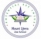                                                  MOUNT LITERA ZEE SCHOOL, NORTH KOLKATA, BARRACKPORE                                                                                                                  NOTICE                                                                                                                                                                                                                                                               DATE: 28/01/2019                                                                                                                                                                                                         D/P,Saraswati Puja celebration FOR STUDENTS will be held tomorrow 29/01/2020 (Wednesday) in the school premises from 9:00am - 2:00pm. Transport will be provided for students. Students may come in colourful uniform. Lunch (Bhog) will be provided only for students.Regards,MLZS NK BKP.